VII EDIZIONE PREMIO OMAR - 2019/2020SCHEDA ISCRIZIONECategoria per la quale si presenta la candidaturaPremio Giornalistico Categoria Stampa e Web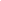               Premio Giornalistico Categoria Audio e Video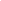 Premio per la migliore Campagna di Comunicazione - “Categoria Professionisti”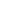 Premio per la migliore Campagna di Comunicazione - “Categoria Non Professionisti”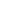               Premio per la migliore divulgazione attraverso fotografie, fumetti, illustrazioni e installazioni artistiche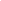 Informazioni sugli elaboratiCategoria Premio Giornalistico Stampa, Web, Audio e VideoTitolo dell’articolo/servizio n. 1 ___________________________________________________________________________________________________________________________________________________________________Data di pubblicazione/diffusione ____________________________________________________________________Testata_________________________________________________________________________________________Link articolo/Link file audio/video______________________________________________________Titolo dell’articolo/servizio n. 2___________________________________________________________________________________________________________________________________________________________________Data di pubblicazione/diffusione ____________________________________________________________________Testata_________________________________________________________________________________________Link articolo/Link file audio/video______________________________________________________Categoria Premio Campagna di Comunicazione (Professionisti e Non Professionisti)Titolo 1 _________________________________________________________________________________________Breve Descrizione ___________________________________________________________________________________________________________________________________________________________________________________________________________________________________________________________________________________________________________________________________________________________________________________________________________________________________________________________________________Data di pubblicazione/diffusione ___________________________________________________________________Link file audio/video/pdf____________________________________________________________Titolo 2_________________________________________________________________________________________Breve Descrizione ___________________________________________________________________________________________________________________________________________________________________________________________________________________________________________________________________________________________________________________________________________________________________________________________________________________________________________________________________________Data di pubblicazione/diffusione ___________________________________________________________________Link file audio/video/pdf____________________________________________________________Categoria Premio Divulgazione attraverso foto, fumetti, illustrazioni, installazioni artisticheTitolo 1 _________________________________________________________________________________________Breve Descrizione ___________________________________________________________________________________________________________________________________________________________________________________________________________________________________________________________________________________________________________________________________________________________________________________________________________________________________________________________________________Data di pubblicazione/diffusione ___________________________________________________________________Canale di diffusione ______________________________________________________________________________Link file audio/video/pdf____________________________________________________________Titolo 2_________________________________________________________________________________________Breve Descrizione ___________________________________________________________________________________________________________________________________________________________________________________________________________________________________________________________________________________________________________________________________________________________________________________________________________________________________________________________________________Data di pubblicazione/diffusione ___________________________________________________________________Canale di diffusione ______________________________________________________________________________Link file audio/video/pdf____________________________________________________________Accetto le clausole riportate nel regolamento 2019/2020 (obbligatorio), consultato al link http://www.premiomalattierare.it/regolamentoFirma
________________________________________INFORMATIVA AI SENSI DELL’ART. 13 REGOLAMENTO UE 2016/679 PER LA PROTEZIONE DEI DATI (GDPR)Ai sensi dell’art. 13 del Regolamento UE 2016/679, recepito in Italia con il D. lgs 10 agosto 2018, n. 101, l’Osservatorio Malattie Rare - con sede legale in Via Varese 46, 00185 Roma - nella qualità di Titolare del trattamento dei dati personali, in persona del suo Direttore, Ilaria Ciancaleoni Bartoli, relativamente ai dati da Lei forniti, in virtù della Sua partecipazione alla VII EDIZIONE PREMIO OMAR - 2019/2020, informa che i dati personali saranno oggetto di trattamento attraverso l’utilizzo di strumenti cartacei, elettronici o comunque automatizzati, informatici o telematici, per le sole finalità sotto elencate e, comunque, in modo da garantire la sicurezza e la riservatezza dei dati. 1.	Fonte dei Dati personali.I dati personali oggetto di trattamento, forniti dall’Interessato, attraverso la compilazione della scheda di iscrizione, sono raccolti direttamente dall’Osservatorio e vengono trattati nel rispetto della legge e degli obblighi di riservatezza. 2.	Finalità del Trattamento. I dati saranno trattati per le sole finalità di selezione dei contributi e gestione del Premio; nella specie, i dati da Lei forniti, potranno essere utilizzati al fine di ricondurre il contributo inviato alla Sua persona e per le eventuali comunicazioni, ritenute necessarie in funzione della gestione delle attività inerenti il Premio. Qualora i dati da Lei forniti siano riconducibili anche ad altri soggetti, la presente informativa dovrà essere visionata dagli stessi e di conseguenza accettata; sarà premura dello stesso Candidato al Premio rendere nota tale accettazione. 3.	Base giuridica e liceità del trattamento.Per le finalità suindicate, la base giuridica del trattamento, che ne attesta la liceità, è quella riferibile a quanto previsto dall’art. 6, par. 1, lettera a) del GDPR. Il Candidato, con l’invio della candidatura, acconsente al trattamento dei propri dati per le finalità descritte dalla presente informativa. 4.	Natura del conferimento e conseguenze del rifiutoIl mancato conferimento dei dati indicati come obbligatori, precluderà la possibilità di valutare la Sua candidatura. Eventuali dati particolari, ossia dati idonei, tra gli altri, a rivelare lo stato di salute, da Lei spontaneamente forniti, saranno oggetto di trattamento nei soli limiti della gestione del Premio. 5.	Categorie di soggetti destinatari dei dati personali.I dati saranno inoltre trattati da Responsabili interni nominati nonché da soggetti appositamente autorizzati al trattamento dal Titolare, ai sensi del GDPR, esclusivamente per lo svolgimento delle attività connesse e funzionali alle finalità suindicate.Lo svolgimento delle operazioni di trattamento può comportare la necessità che i dati personali siano comunicati a società esterne, appositamente nominate, Responsabili esterni ex art. 28 del GDPR, esclusivamente per le finalità sopra illustrate. I dati personali trattati dall’Osservatorio saranno oggetto di diffusione al solo fine di dare visibilità ai soggetti e ai contributi presentati, che riceveranno i Premi.6.	Trasferimenti extra UEI Suoi dati personali non saranno trasferiti in Paesi terzi al di fuori dell'Unione Europea. 7.	Periodo di conservazione dei dati personali.Esclusivamente per le finalità suindicate, l’Osservatorio potrà conservare i dati forniti per periodo non superiore alla durata del Premio e alla diffusione dei risultati ad esso connessi. Trascorsi tali termini i dati personali relativi ai candidati saranno anonimizzati o cancellati, salvo che non ne sia necessaria la conservazione per altre e diverse finalità previste per espressa previsione di legge. I dati particolari, spontaneamente forniti verranno cancellati. 8.	Diritti dell'interessato Ai sensi e per gli effetti di cui al GDPR, Le sono riconosciuti i seguenti diritti in qualità di Interessato che potrà esercitare nei confronti dell’Osservatorio: a) diritto di ottenere dal Titolare del trattamento la conferma che sia o meno in corso un trattamento di dati personali che La riguardano e, in tal caso, di ottenere l’accesso ai dati personali e alle informazioni previste dall’art. 15 del GDPR ed in particolare a quelle relative alle finalità del trattamento, alle categorie di dati personali in questione, ai destinatari o alle categorie di destinatari a cui i dati personali sono stati o saranno comunicati, al periodo di conservazione, etc.; b) diritto di ottenere, laddove inesatti, la rettifica dei dati personali che La riguardano, nonché l’integrazione degli stessi laddove ritenuti incompleti sempre in relazione alle finalità del trattamento (art. 16); c) diritto di cancellazione dei dati (“diritto all’oblio”), laddove ricorra una delle fattispecie di cui all’art. 17; d) diritto di limitazione del trattamento, nei casi previsti dall’art. 18; e) diritto di portabilità dei dati ai sensi dell’art. 20; f) diritto di opposizione al trattamento ai sensi dell’art. 21. Tali diritti potranno essere esercitati mediante richiesta scritta inviata al Responsabile della Protezione dei Dati (RPD) o Data Protection Officer (DPO) al seguente indirizzo: Via Varese 46, 00185 Roma, o mediante e-mail ai seguenti indirizzi di posta elettronica: privacy@osservatoriomalattierare.it. Si ricorda, infine, che Lei ha il diritto di proporre reclamo al Garante per la Protezione dei dati personali o ad altra Autorità di controllo ai sensi dell’art. 13, par. 2, lettera d) del GDPR. Dichiaro di aver preso visione di quanto contenuto all’interno della presente informativa e acconsento al Trattamento dei dati da parte dei soggetti indicati per le finalità descritte. Data ______________________                                 Nome e cognome ____________________________Firma ___________________________Dichiaro di aver portato alla conoscenza dei soggetti a qualunque titolo riportati e contenuti (nome e cognome, immagini) all’interno del contributo da me presentato, la presente informativa e di aver dagli stessi ottenuto il consenso alla diffusione di quanto li riguarda. Data ______________________                                 Nome e cognome ____________________________Firma ___________________________Nome (obbligatorio) ____________________________________________________________________________________Cognome (obbligatorio) ____________________________________________________________________________________Ente/Associazione (obbligatorio se la candidatura non è a titolo personale) ____________________________________________________________________________________Agenzia/Società (obbligatorio per la Categoria Professionisti)____________________________________________________________________________________Recapiti telefonici (obbligatorio) ____________________________________________________________________________________E-mail (obbligatorio) ____________________________________________________________________________________